Toplantı AdıTıbbi Laboratuvar Teknikleri Programı İç Paydaş ToplantısıToplantı Tarihi21.02.2024Toplantı KatılımcılarıSağlık Hizmetleri MYO Tıbbi Laboratuvar Teknikleri Program Koordinatörü Dr. Öğr. Üyesi Mehzat Altun, Dr. Öğr. Üyesi Özge Nur Türkeri, Dr. Öğr. Üyesi Nesrin Çakıcı, Dr. Öğr. Üyesi Özlem Erol, Dr. Öğr. Üyesi Selcen Çakır, Öğr. Gör. Pınar Yüksel, Öğrenci Temsilcisi Beyda Secem Kurtaran, Öğrencilerimiz; Mahmut Atıloğulları, Beyza KonyalıToplantı Fotoğrafı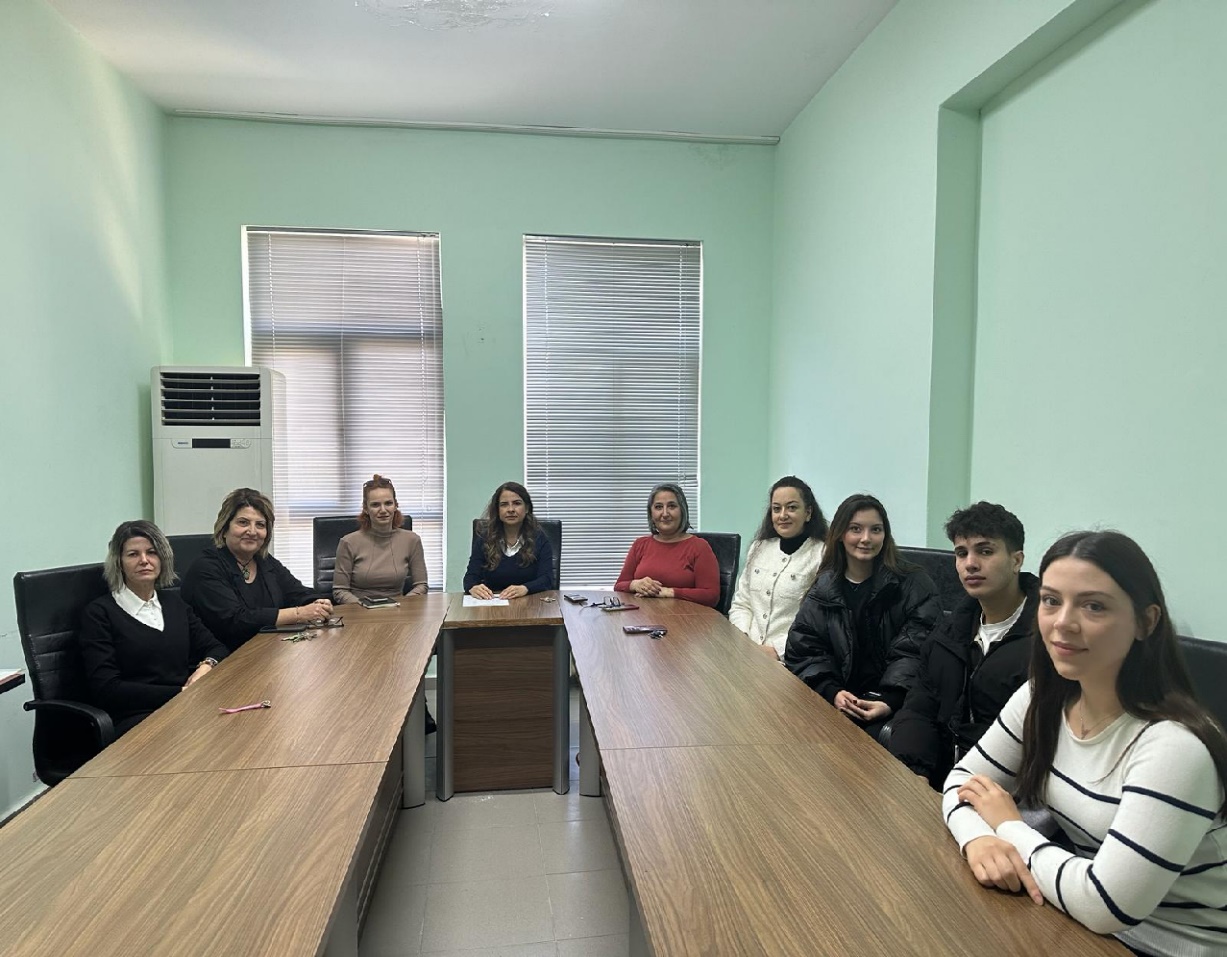 Toplantı Fotoğrafı